Сделать и прислать по адресуPetrovaT.D.1@yandex.ruПрактическое занятие №51. Исследование функций с помощью производной.Основные теоретические сведенияОбщая схема исследования функции и построение её графика.Найдите область определения функции. Исследуйте функцию на четность или нечетность.Найдите точки пересечения графика функции с осями координат.Найдите  промежутки  знакопостоянства.Найдите промежутки монотонности функции, её экстремумы.Найдите промежутки выпуклости графика функции, её точки перегиба.Постройте график функции, используя полученные результаты исследования.Построить график функции.;Данная функция не является ни четной,  ни нечетной; кроме того, она не является периодической; Найдем точку пересечения графика с осью Оу: пологая, что  ,  получим . Точку пересечения графика с осью Ох в данном случае затруднительно.Найдем промежутки монотонности функции ее экстремумы и промежутки знакопостоянства с помощью производной:Найдем производную: .Отметим данные точки на числовой прямой и определим промежутки возрастания и убывания функции:    Точки х=1 и х=3  делят область определения функции на три промежутка: . В промежутках , т. е. функция возрастает, а в промежутке , т. е функция убывает.При переходе через точку х=1 производная меняет знак с плюса на минус, а при переходе через точку х=3 – с минуса на плюс. Значит , .Найдем вторую производную: . Отметим данную точку на числовой прямой и исследуем функцию на выпуклость и вогнутость:	Точка х=2 делит область определения функции на два промежутка  и В первом из них , а во втором , т. е. в промежутке кривая выпукла вверх, а в промежутке  выпукла вниз. Таким образом, точка перегиба .Используя полученные данные, строим график функции: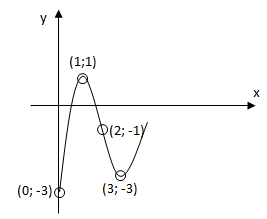 Задания для выполнения: Исследовать функции и построить их графики:3.4.